KAYSERİ DEVLET HASTANESİİdari şartlar,1-4734 Sayılı Kanun gereğince 'teklif mektubunun istekliler tarafından imzalanması, teklif edilen fiyatın rakam ve yazıyla açık olarak yazılması zorunludur. Tarihi, saat, kaşe ve imzası olmayan, istenilen ürünlerin marka, katalog numarası ve teslimat belirtilmeyen teklif mektupları değerlendirmeye alınmayacaktır.2-Ödeme, faturaya müteakip ortalama 210 takvim günü içinde yapılacaktır.3- Tıbbi Sarf Malzemelerde TİTUBB veya ÜTS da Sağlık Bakanlığı tarafından onaylı olması ve isteklilerin bu durumu tekliflerinde belgelendirmesi zorunludur. Ürün (Barkod) numarası, SUT kodları, etiket ve marka adı teklif mektuplarında yazılı olacaktır.4-Tıbbi Sarf Malzemelerde Tedarikçi firma, alıma ilişkin olarak düzenleyeceği faturada, malzemenin barkod numarası ile SUT kodunu belirtecektir. Tedarikçi firma, bunların SUT hükümleri doğrultusunda doğru eşleştirilmiş olmasından sorumludur. Geri ödeme kurumu barkod ve SUT kodlarının eşleştirilmesiyle ilgili olarak TİTUBB veya ÜTS kayıtlarını esas almadığından, hastanemiz idaresi de bu kayıtları esas almayacak, anılan kurumun herhangi bir surette malzeme barkod ve SUT kodunun doğru eşleşmediğini tespit ederek geri ödeme yapmaması halinde oluşan zarar nedeniyle idare tarafından da tedarikçi firmaya rücu edilecektir.5-Listede ürünlere kalem bazında teklif verilecek olup kısım toplamları dikkate alınacaktır.Her kısım ayrı ayrı değerlendirilecektir. Kısım bazında SUT tarafından belirlenen fiyatın en az %15 oranında kırımlı olması şarttır. Bu şarta uymayan firmanın teklifi değerlendirmeye alınmayacaktır. Ayrıca idaremiz karar destek sistemleri (İş Zekâsı) üzerinden sözleşme yapılacak olan firmanın vermiş olduğu ÜTS kaydı veya diğer kayıt şekillerine bakarak Türkiye ortalamasını geçmeyecek şekilde %15 oranından daha fazla kırım talebinde bulunabilecektir.6-Numune değerlendirilmeye gerek görüldüğü takdirde, ürünlerin teknik şartnameye uygunluğunun denetlenmesi fiyat değerlendirilmesinden sonra yapılacaktır. Yüklenici firma teklife konu ürünleri veya Teknik şartnamede belirtilen özellikleri taşıdığını gösteren belge, Kılavuz, katalog vs.nin idaremizce ihale sonrası belirlenecek tarihte muayene komisyonuna sunması zorunludur.7-Teklifler TL (Türk Lirası) olarak verilmeli, teklif edilen bedel rakam veya yazı ile açıkça yazılmış olmalıdır. Teklif edilen fiyat KDV hariç olmalıdır. Kazıntı, silinti, düzeltme bulunmamalıdır.8-Söz konusu alım ile ilgili tüm vergi-resim ve harçlar, ulaşım ve sigorta giderleri istekliye aittir.9-Teklifi kabul edilen ve sözleşme imzalanan firma sipariş yazısına müteakip aksi durum bildirilmedikçe ilgili deponun içerisine kadar istenen belgeler ile birlikte fatura ve malzemeleri teslim edecektir.10- SUT tebliğinde ödemesi olmayan malzemeler fatura edilmeyecektir.11-İhale tarihinden sonra; SUT fiyatlarında fiyat düşüşü olduğunda,yüklenici firma ilgili malzemenin SUT fiyatında yapılan indirim oranında, sözleşme birim fiyatında da aynı oranda indirim yapacağını taahhüt etmiş sayılır.12-İhale uhdesinde kalan firma her hastada şartnamelerde yazılı bütün ölçüleri hastaneye getirmekle zorunludur. Aksi takdirde işlem yapılmayacaktır.13-Firma getirdiği ürünler ile birlikte her uygulamada konusu ile ilgili teknik bilgisi iyi olan bir firma yetkilisi olacak, ürün takibi yapacaktır. Aksi takdirde sorumluluk kabul edilmeyecektir.14-Ambalaj üzerinde son kullanım tarihi, lot no, ubb, ürün içeriği hakkındaki tüm bilgiler bulunmalıdır.15-İdare alımın her safhasında alımı tek taraflı iptal etmeye yetkilidir.16-İşe başlama tarihi sözleşme imzalandığı tarihten itibaren başlayacak olup 6 ay süreli olacaktır. Sözleşme süresince iş artışı veya iş eksilişi yapılmayacaktır. Belirli süreli (22-f) birim fiyat sözleşmeler bir ihale değil alım yöntemi olduğu için 4735 sayılı Kanuna tabi değildir. Sözleşme alım garantisi veya mecburiyeti getirmediği ile sözleşme ve eklerinde belirtilen tahmini miktarların sözleşme süresi sonunda daha az miktarda alınması ve sözleşme bedelinin daha düşük bedelle tamamlanması durumunda yüklenicinin yapmış olduğu gerçek giderlere ilişkin ve yüklenici karına karşılık olarak yükleniciye bir bedel ödenmeyecektir.17-Bu alımdaki kısım sayısı 3 dür. İhale kısımlarına ilişkin koşullar altta düzenlenmiştir; Her bir kalem için ayrı ayrı teklif verebileceği gibi kalemlerin tamamına da teklif verebilir. İstekliler ile üzerinde kalan kalemler için tek sözleşme yapılacaktır18-Teklif veren firma bütün bu şartları aynen kabul etmiş sayılacaktır.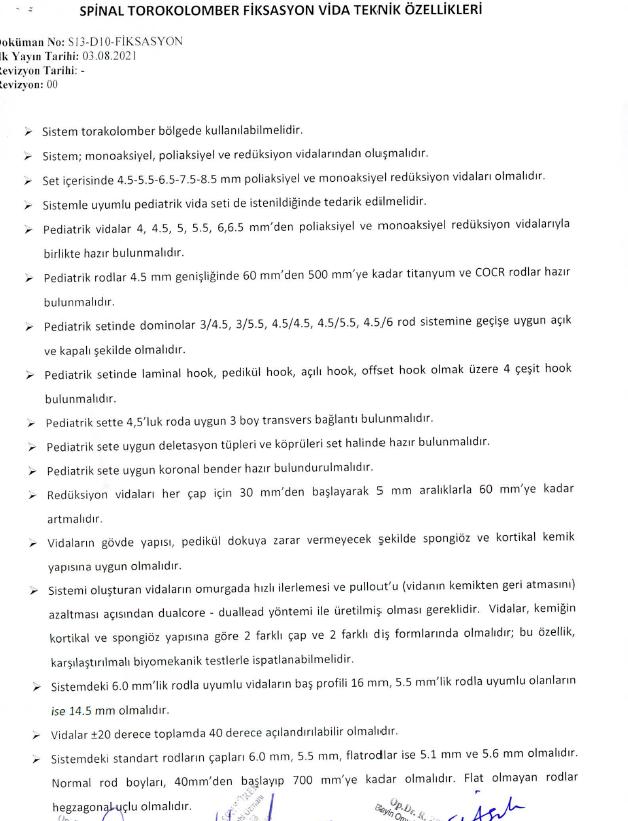 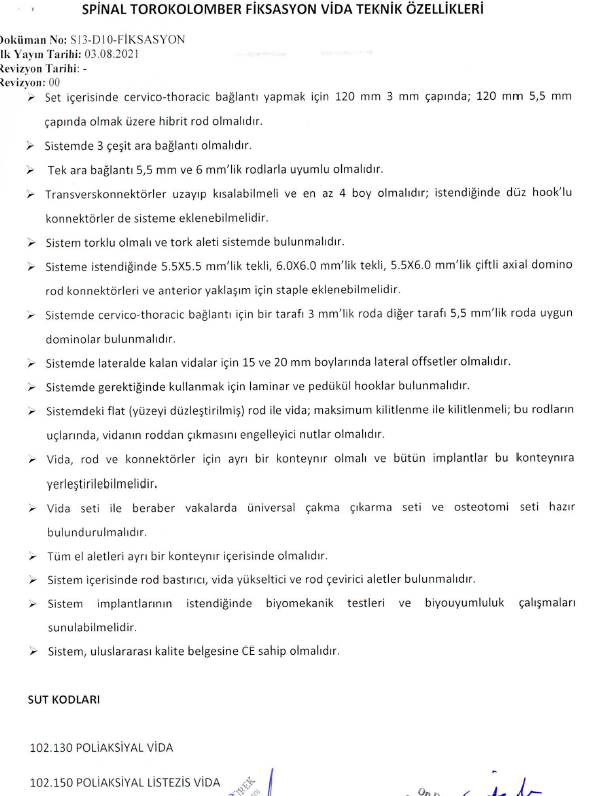 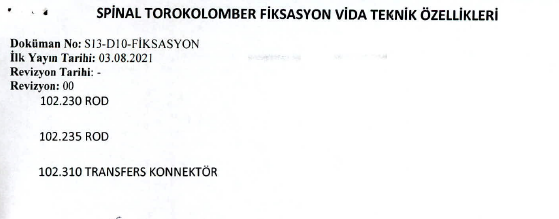 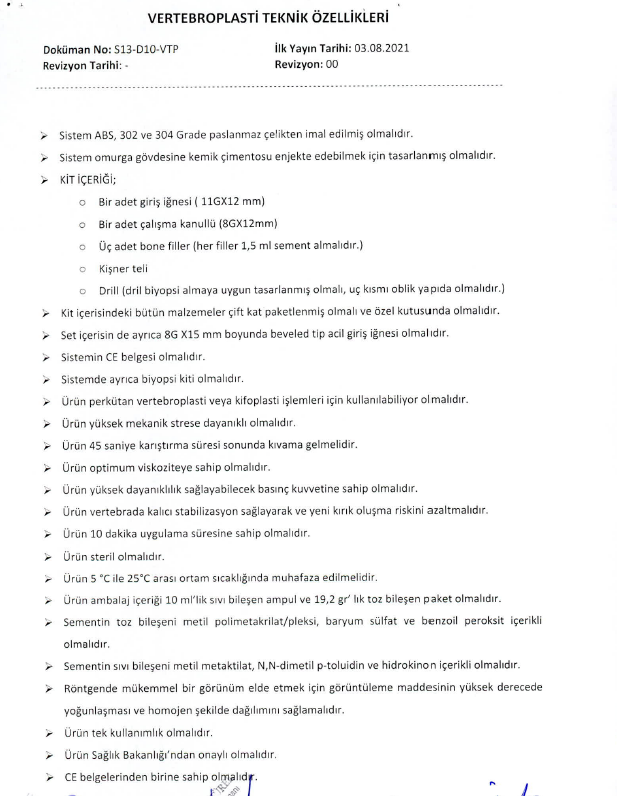 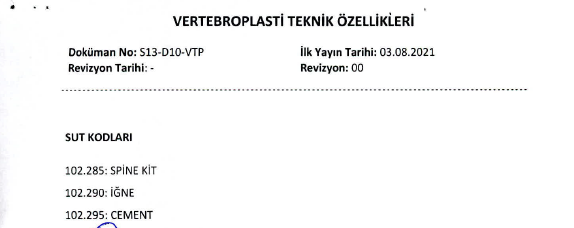 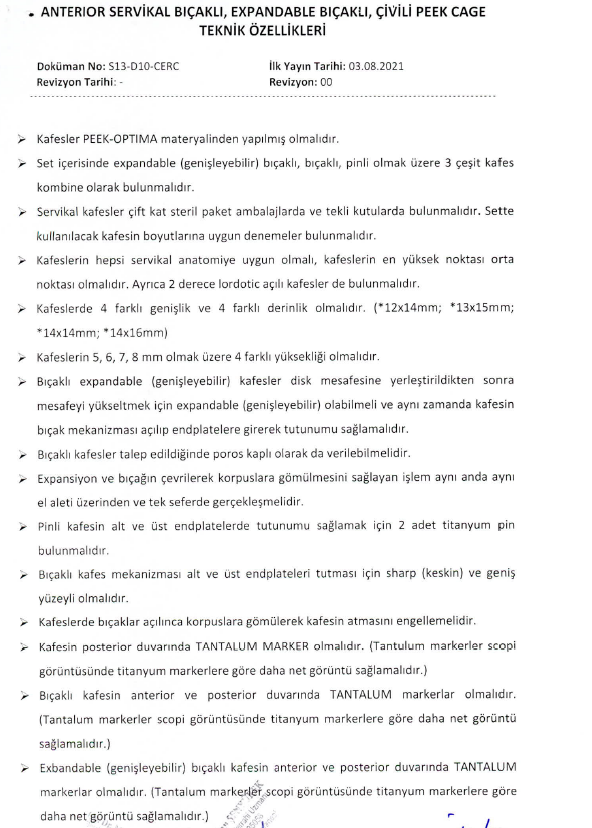 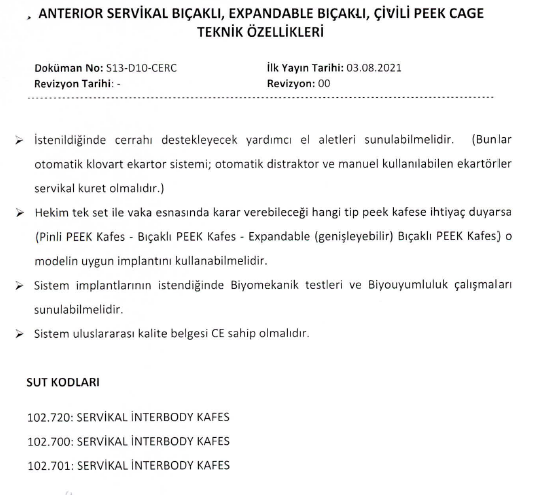 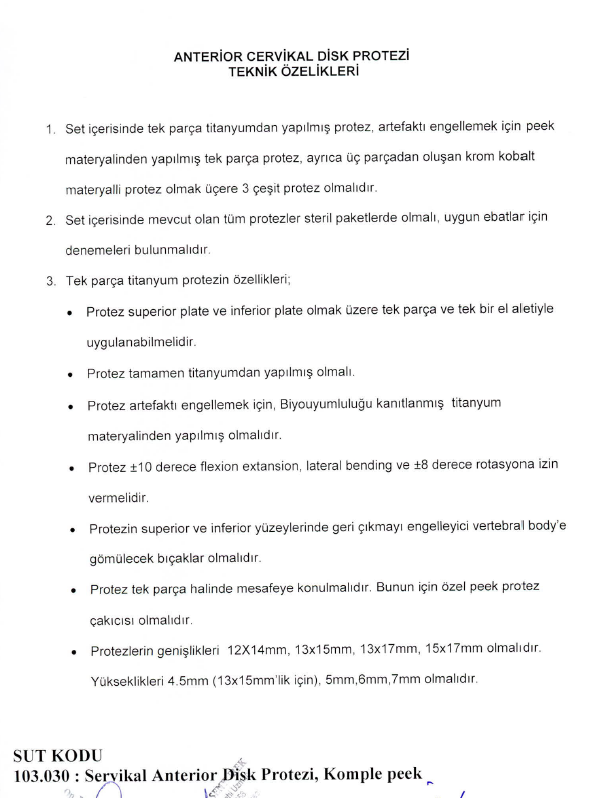 Teklif verme son tarih05.10.2021  09:0005.10.2021  09:0005.10.2021  09:00Telefon0 352 336 88 84 – 1144 –11580 352 336 88 84 – 1144 –11580 352 336 88 84 – 1144 –1158E-postakayseridevletsatinal@hotmail.comkayseridevletsatinal@hotmail.comkayseridevletsatinal@hotmail.comKurum internet Sitesiwww.kayseridh.gov.trwww.kayseridh.gov.trwww.kayseridh.gov.trNOT:TEKNİK ŞARTNAME EKTEDİR.NOT:TEKNİK ŞARTNAME EKTEDİR.NOT:TEKNİK ŞARTNAME EKTEDİR.SERVİKAL DİSK MALZEMESİ1.1103.030	 SERVİKAL DİSK PROTEZİADET181.2102.720SERVİKAL BIÇAKLI CAGEADET12VERTEBROPLASTİ SİSTEMİ 2.1102.295VERTEBROPLASTİ KEMİK ÇİMENTOSUADET602.2102.285VERTEBROPLASTİ BİYOPSİ GİRİŞİM KİTİADET602.3102.290VERTEBROPLASTİ GİRİŞİM İĞNESİADET60POTERİOR TOROKOLOMBER STABİLİZASYON SİSTEMİ3.1102.130 POSTERİOR  TOROKOLOMBER POYYAXİAL VİDAADET363.2102.230POSTERİOR  TOROKOLOMBER ROD (0-50 cm)ADET243.3102.310POSTERİOR  TOROKOLOMBER TRANSCERS BAĞLANTIADET12GENEL TOPLAMGENEL TOPLAMGENEL TOPLAMGENEL TOPLAMGENEL TOPLAMGENEL TOPLAMGENEL TOPLAM